Policz po angielsku i zaznacz poprawną ilość zabawek na obrazkach.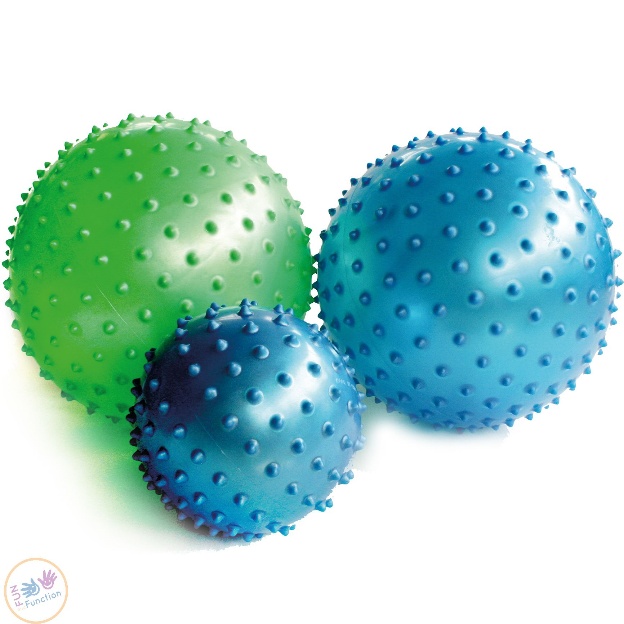 How many balls can you see?143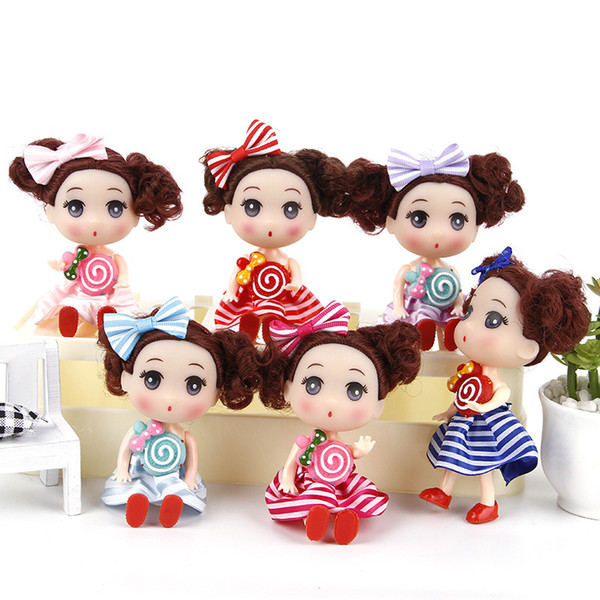 How many dolls can you see?865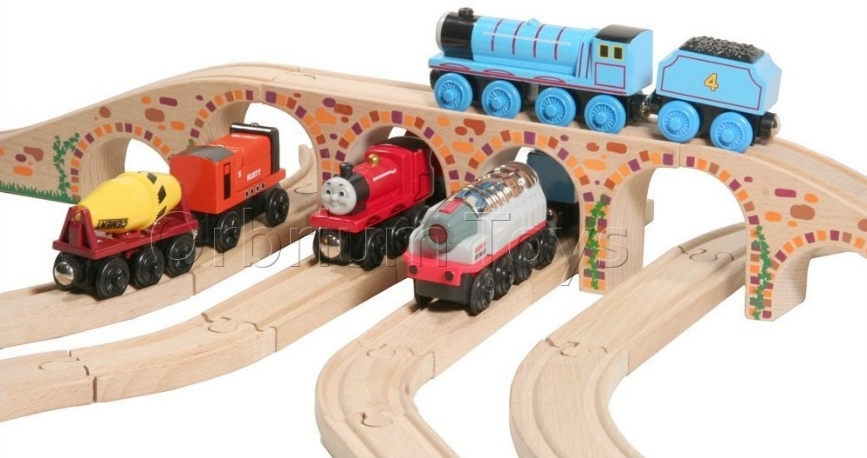 How many trains can you see?742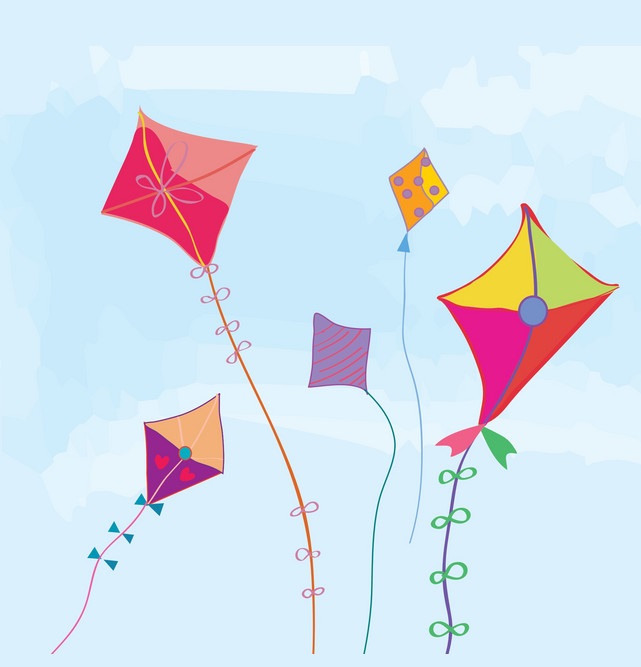 How many kites can you see?574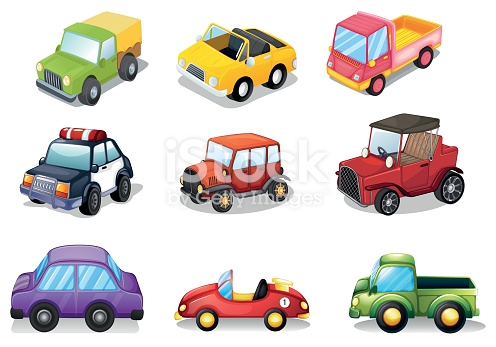 How many cars can you see?9610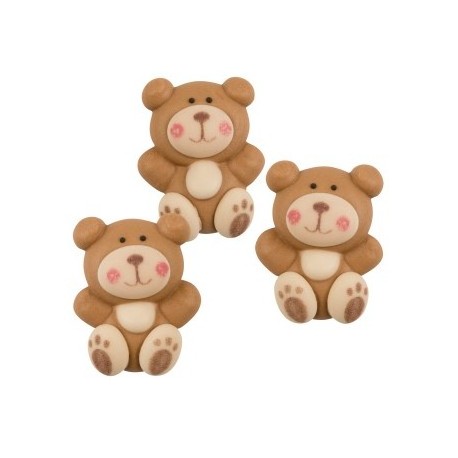 How many teddies can you see?243